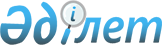 Об установлении ограничительных мероприятий в селе Шиликты и Кокбастауском участке Шиликтинского сельского округа
					
			Утративший силу
			
			
		
					Решение акима Шиликтинского сельского округа Зайсанского района Восточно-Казахстанской области от 16 января 2017 года № 2. Зарегистрировано Департаментом юстиции Восточно-Казахстанской области 17 февраля 2017 года № 4885. Утратило силу - решением акима Шиликтинского сельского округа Зайсанского района Восточно-Казахстанской области от 15 октября 2018 года № 11
      Сноска. Утратило силу - решением акима Шиликтинского сельского округа Зайсанского района Восточно-Казахстанской области от 15.10.2018 № 11 (вводится в действие по истечении десяти календарных дней после дня его первого официального опубликования)

      Примечание РЦПИ.

      В тексте документа сохранена пунктуация и орфография оригинала.
      В соответствии с подпунктом 7) статьи 10-1 Закона Республики Казахстан от 10 июля 2002 года "О ветеринарии",  пункта 3 статьи 37 Закона Республики Казахстан от 23 января 2001 года "О местном государственном управлении и самоуправлении в Республике Казахстан", на основании представления главного государственного ветеринарно-санитарного инспектора Зайсанского района от 21 декабря 2016 года аким Шиликтинского сельского округа РЕШИЛ:
      1.Установить ограничительные мероприятия в селе Шиликты и Кокбастауском участке Шиликтинского сельского округа в связи с возникновением бруцеллеза крупного рогатого скота. 
      2. Рекомендовать главному государственному ветеринарно-санитарному инспектору Зайсанского района (С.Кожекенов) обеспечить контроль за исполнением требований, вытекающих из данного решения.
      3. Контроль за выполнением данного решения оставляю за собой. 
      4.Решение вводится в действие по истечении десяти календарных дней после дня его первого официального опубликования.
       "СОГЛАСОВАНО"
      16 января 2017 года
					© 2012. РГП на ПХВ «Институт законодательства и правовой информации Республики Казахстан» Министерства юстиции Республики Казахстан
				
      Аким Шиликтинского сельского округа

К. Сагиев

      Руководитель государственного учреждения 

      "Зайсанская районная территориальная

      инспекция Комитета ветеринарного контроля

      и надзора Министерства сельского хозяйства

      Республики Казахстан"

С. Кожекенов 
